ФОТООТЧЁТВ нашем детском саду №93 проходили мероприятия, посвященные ДНЮ ЗЕМЛИ.Цель: повышение экологической культуры детей, расширение представлений о рациональном взаимодействии человека с природой.Задачи:формирование экологического мышления детей, культуры;развитие познавательной, творческой активности детей;мотивация детей  к участию в природоохранных  мероприятиях, пропаганда экологических идей;воспитание бережного отношения детей к природе нашего края.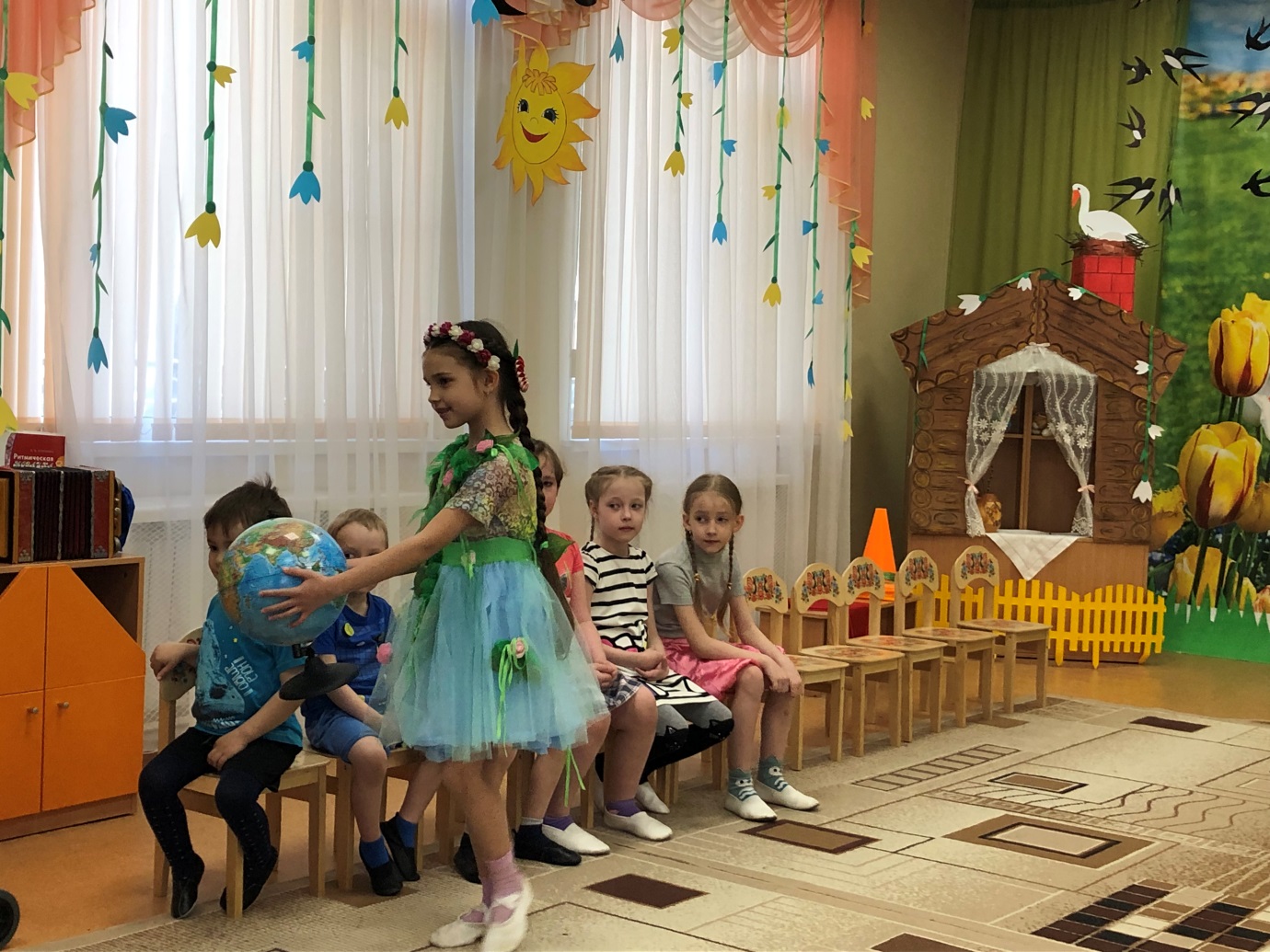 Вход ЗЕМЛИ.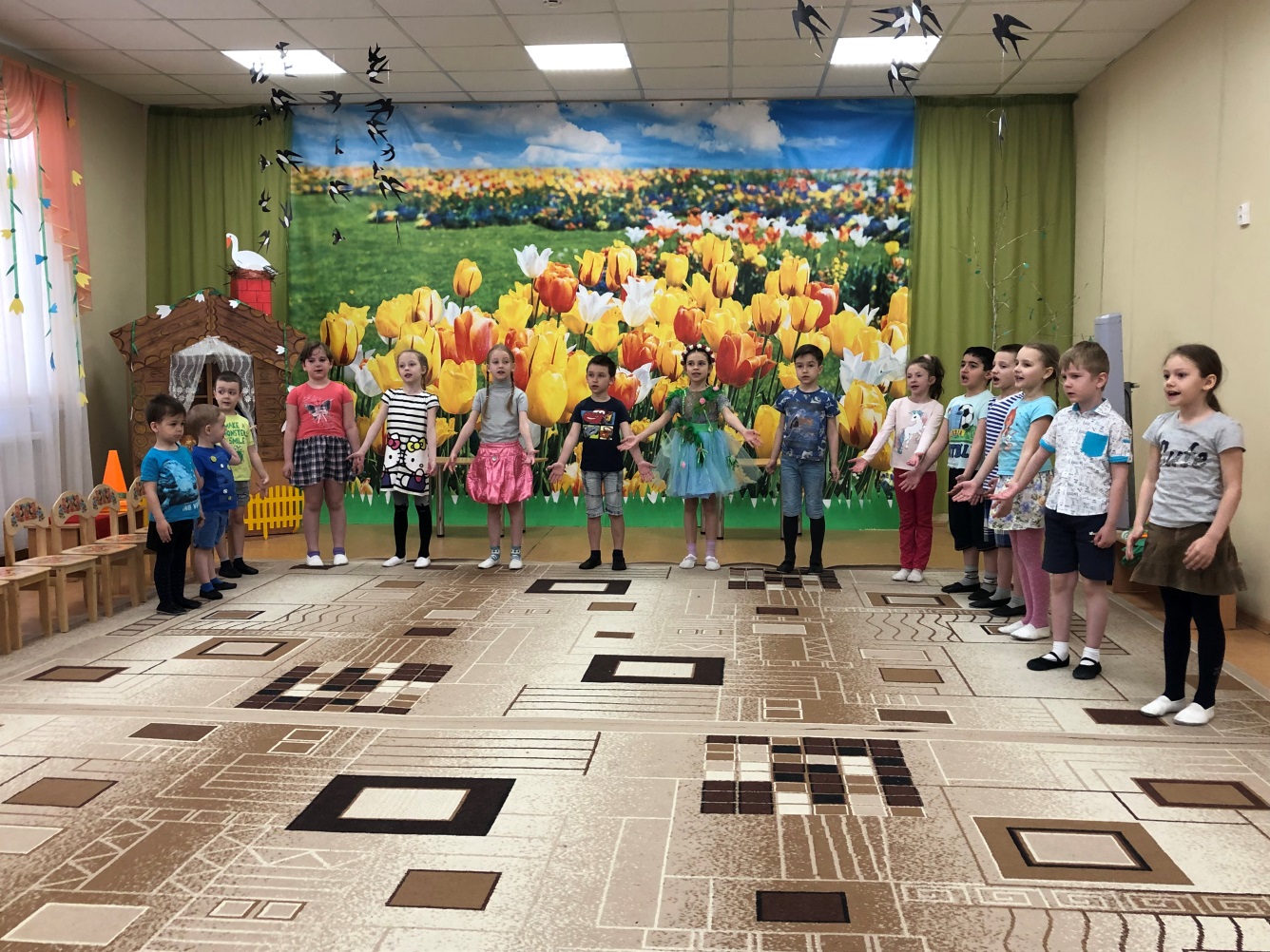 Песня «Птицы прилетели»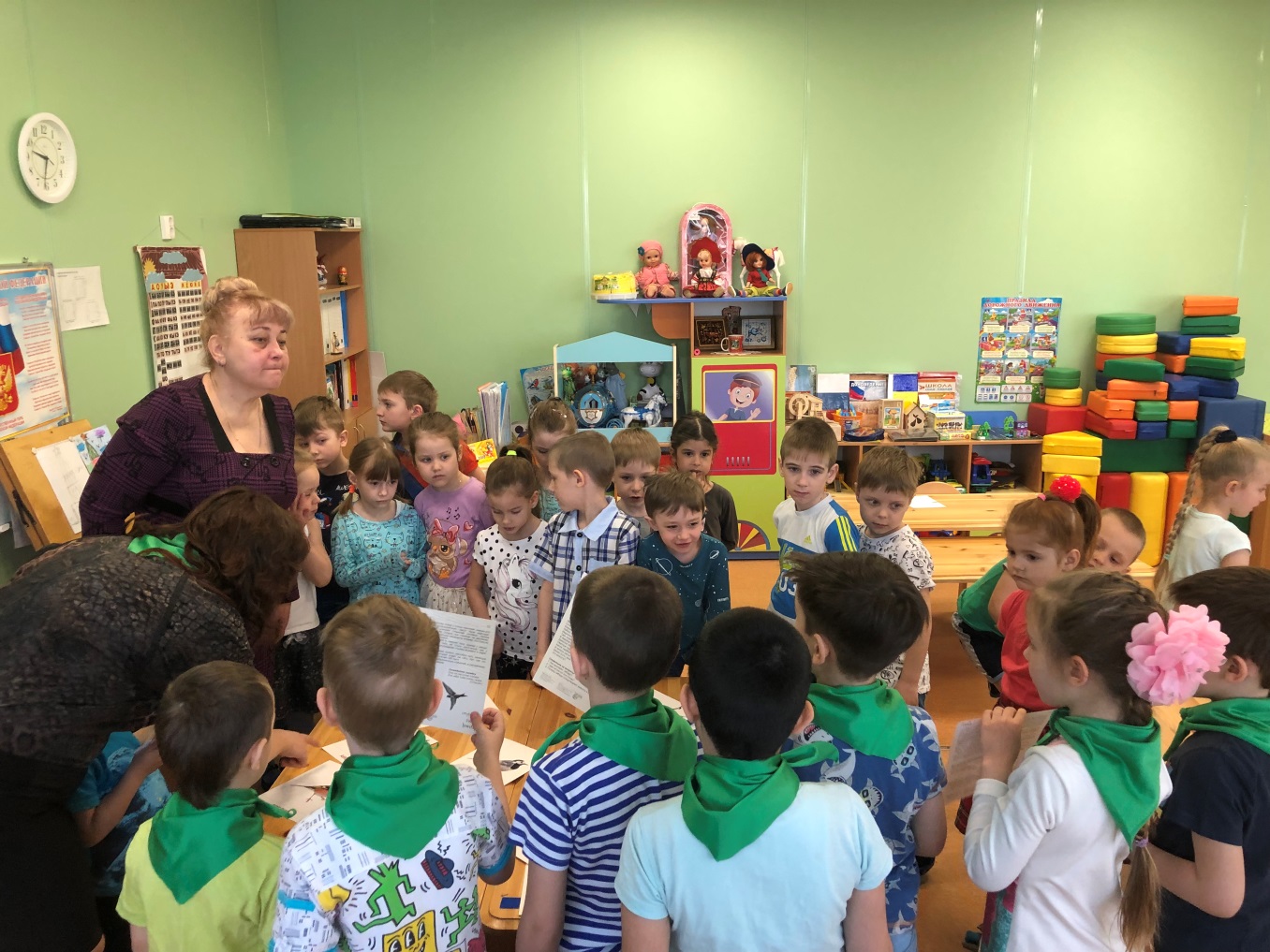                              Станция «Перелётные и  осёдлые птицы»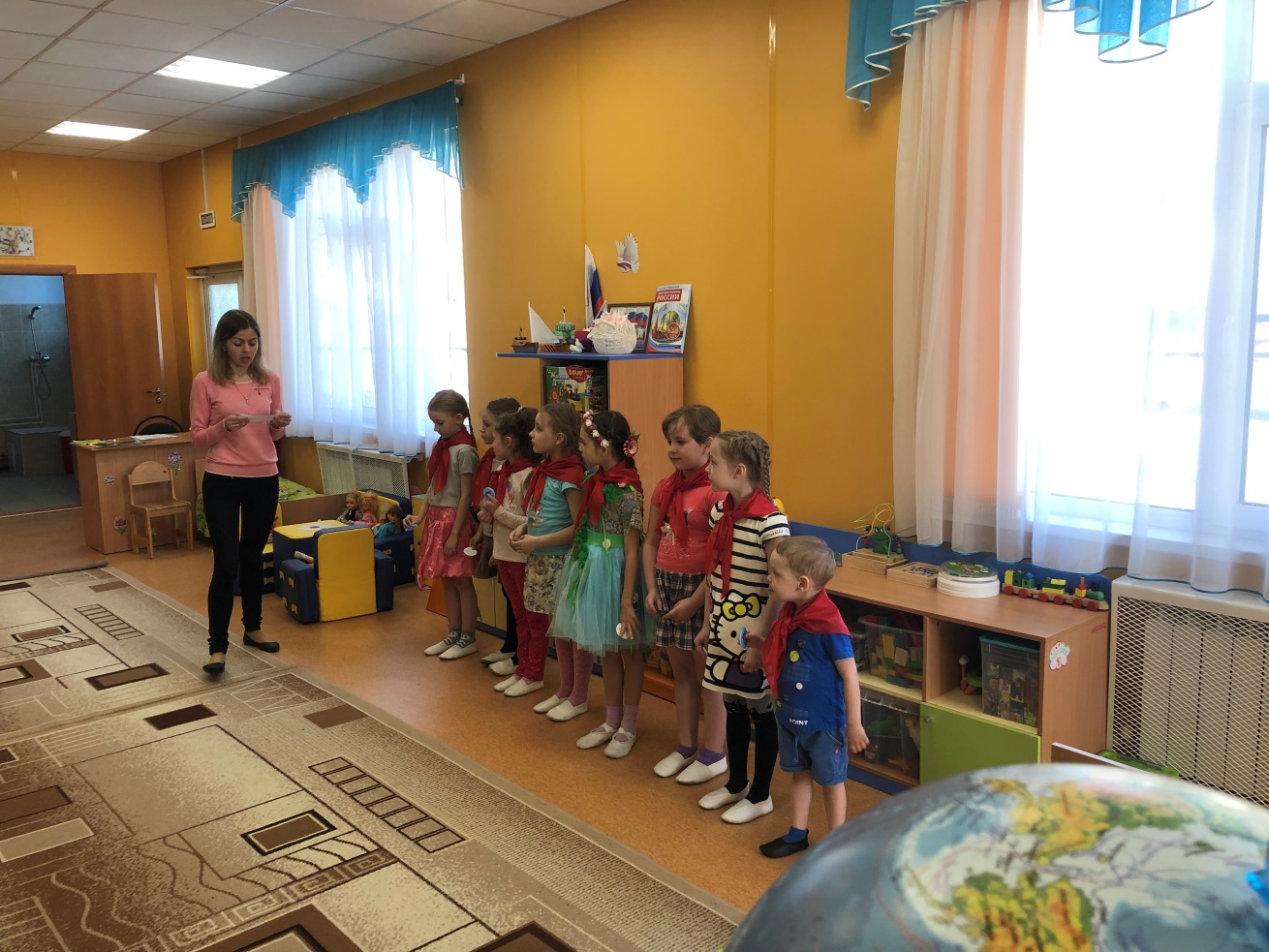                                     Станция «Морской мир»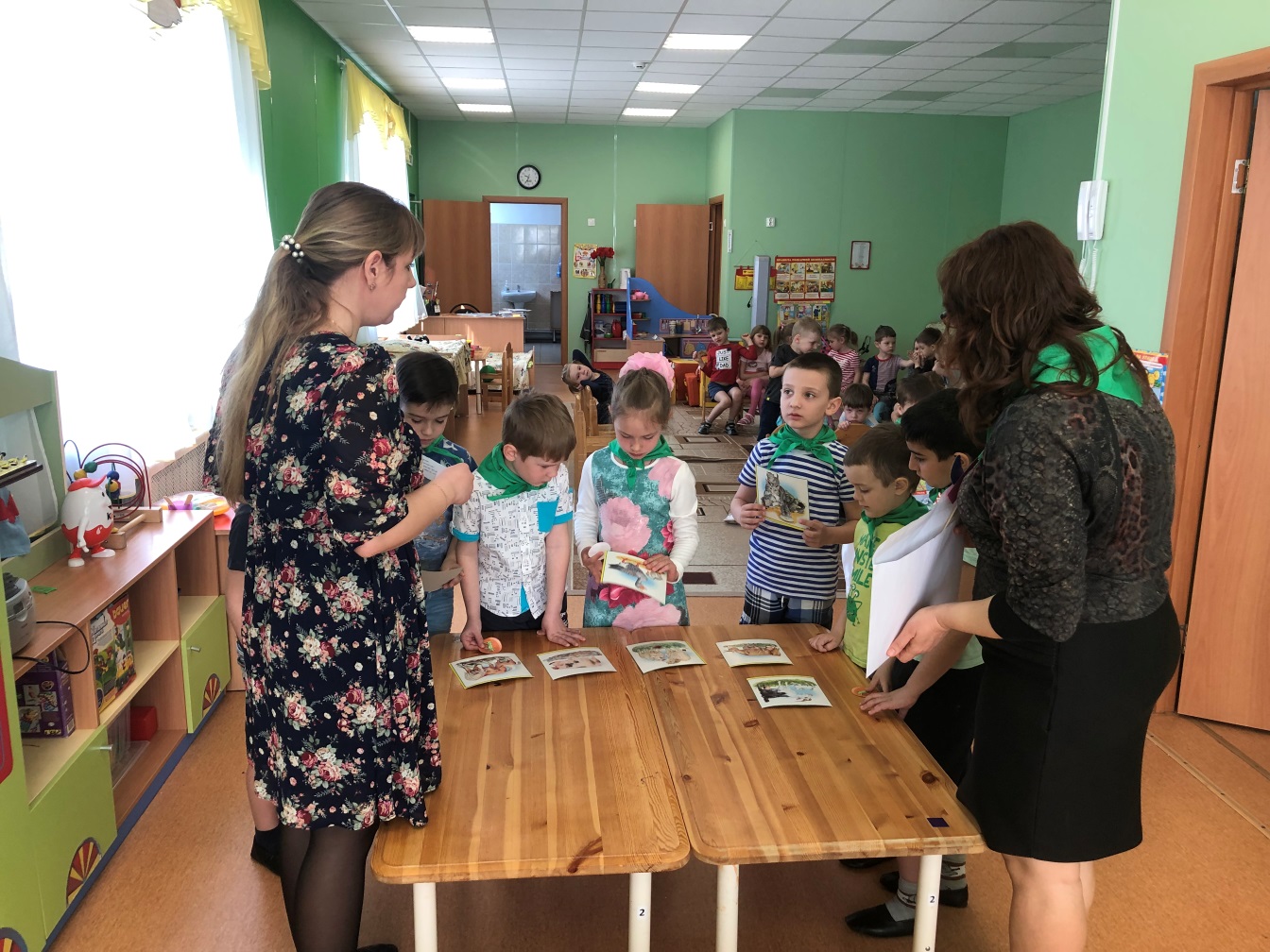                                    Станция «Животный мир»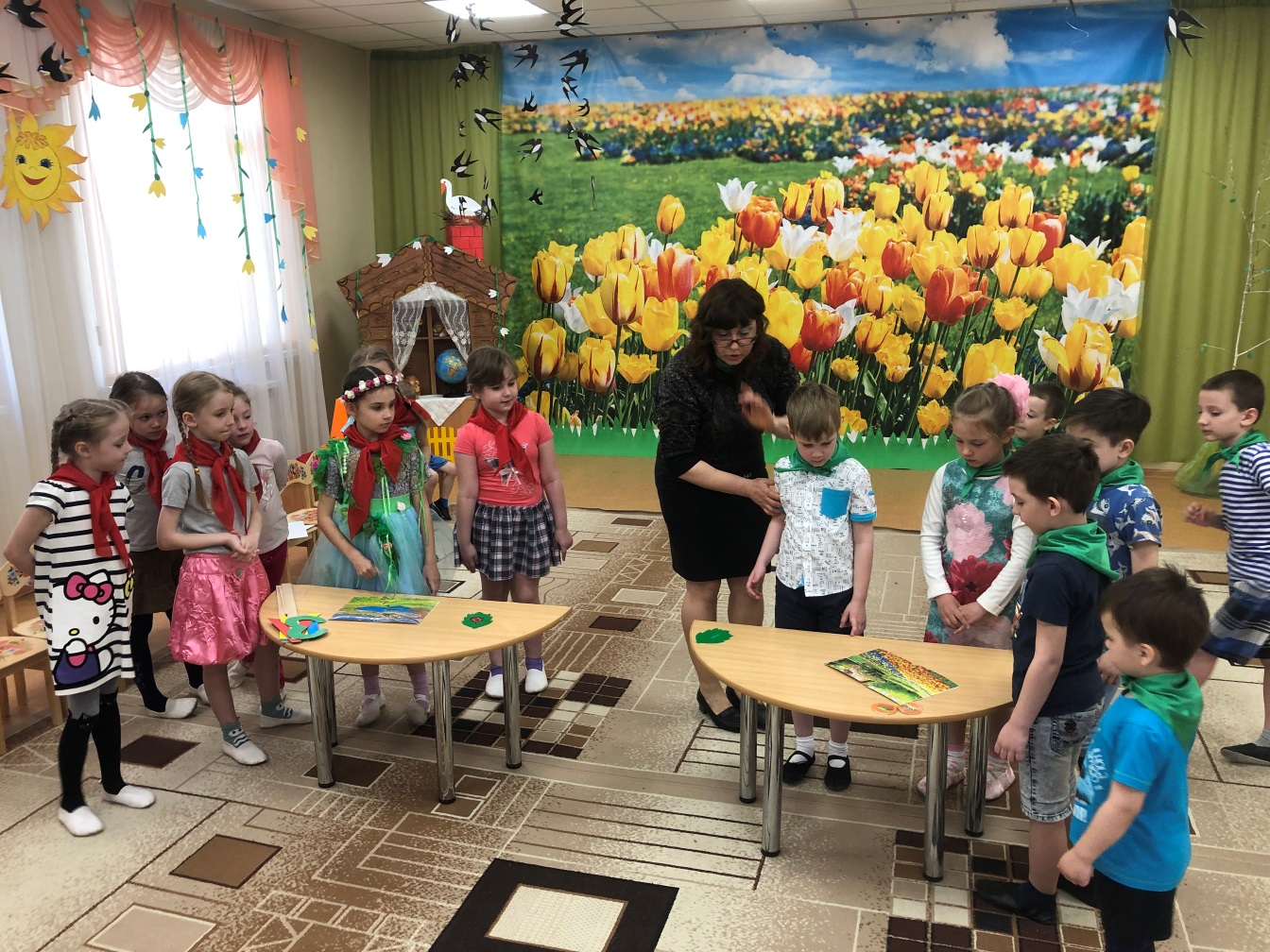                                      Игра  «Собери картинку»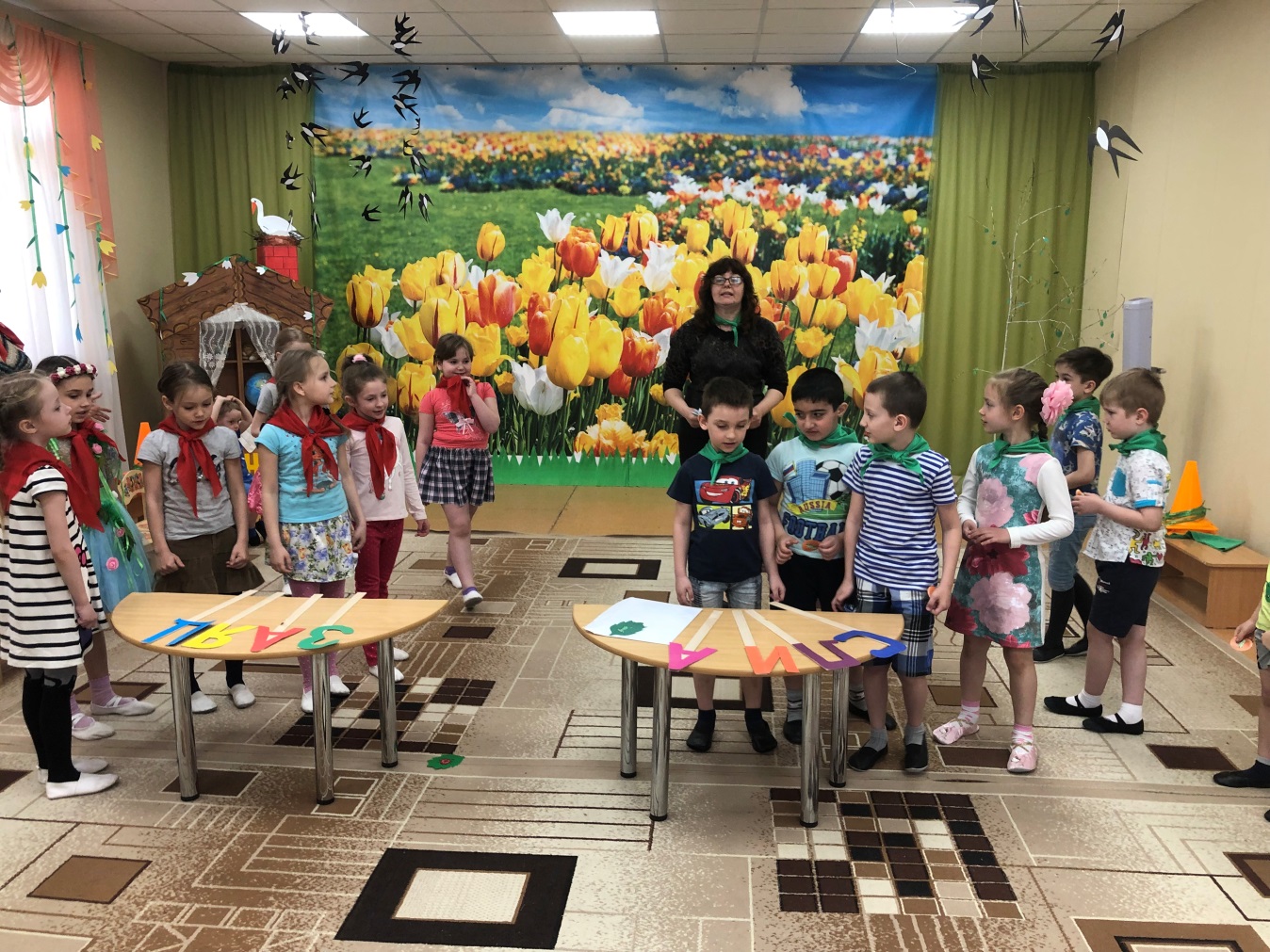                                       Игра  «Собери Слово»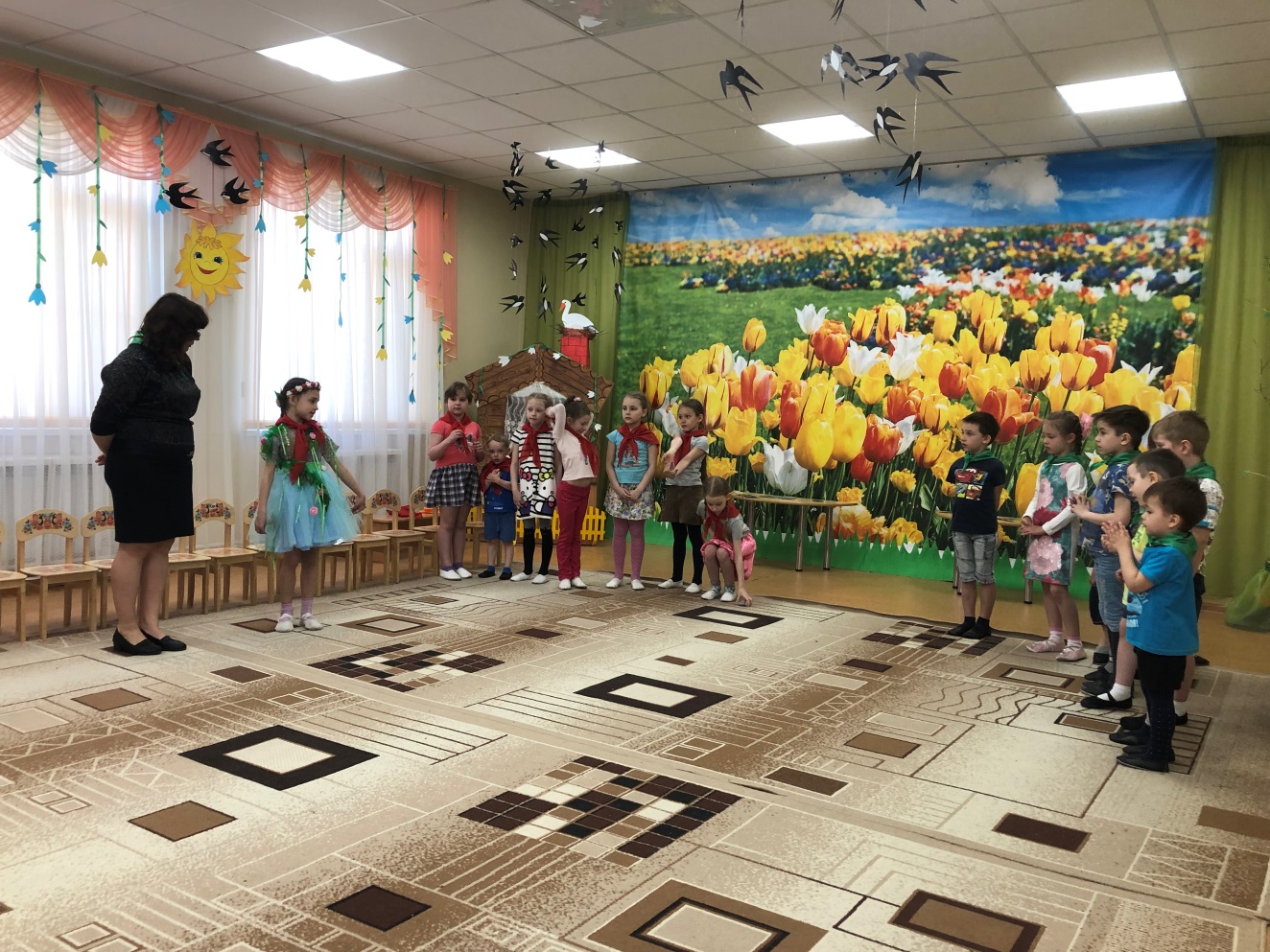                                                      Клятва экологов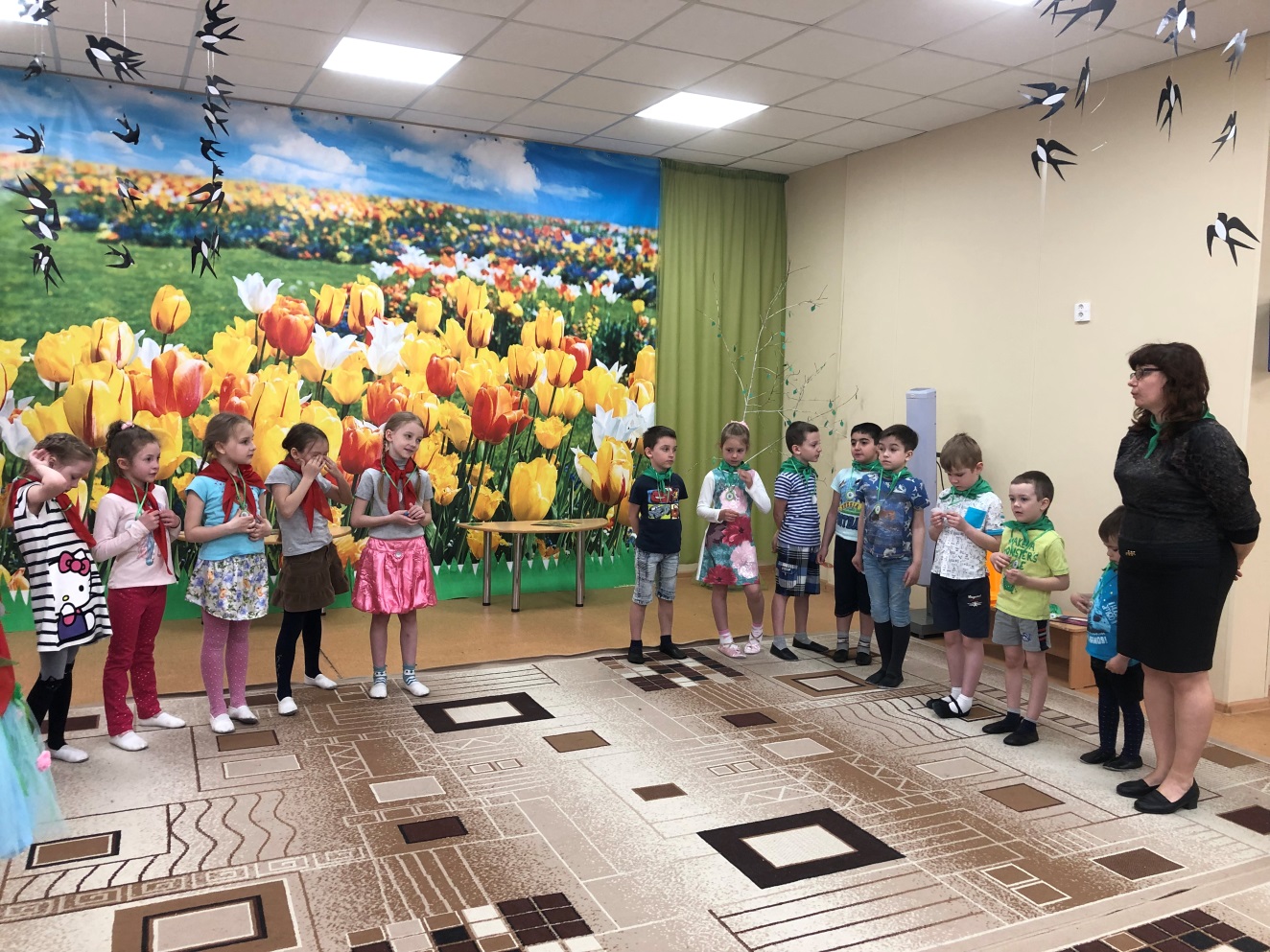                                    Посвящение в ЮНЫЕ ЭКОЛОГИ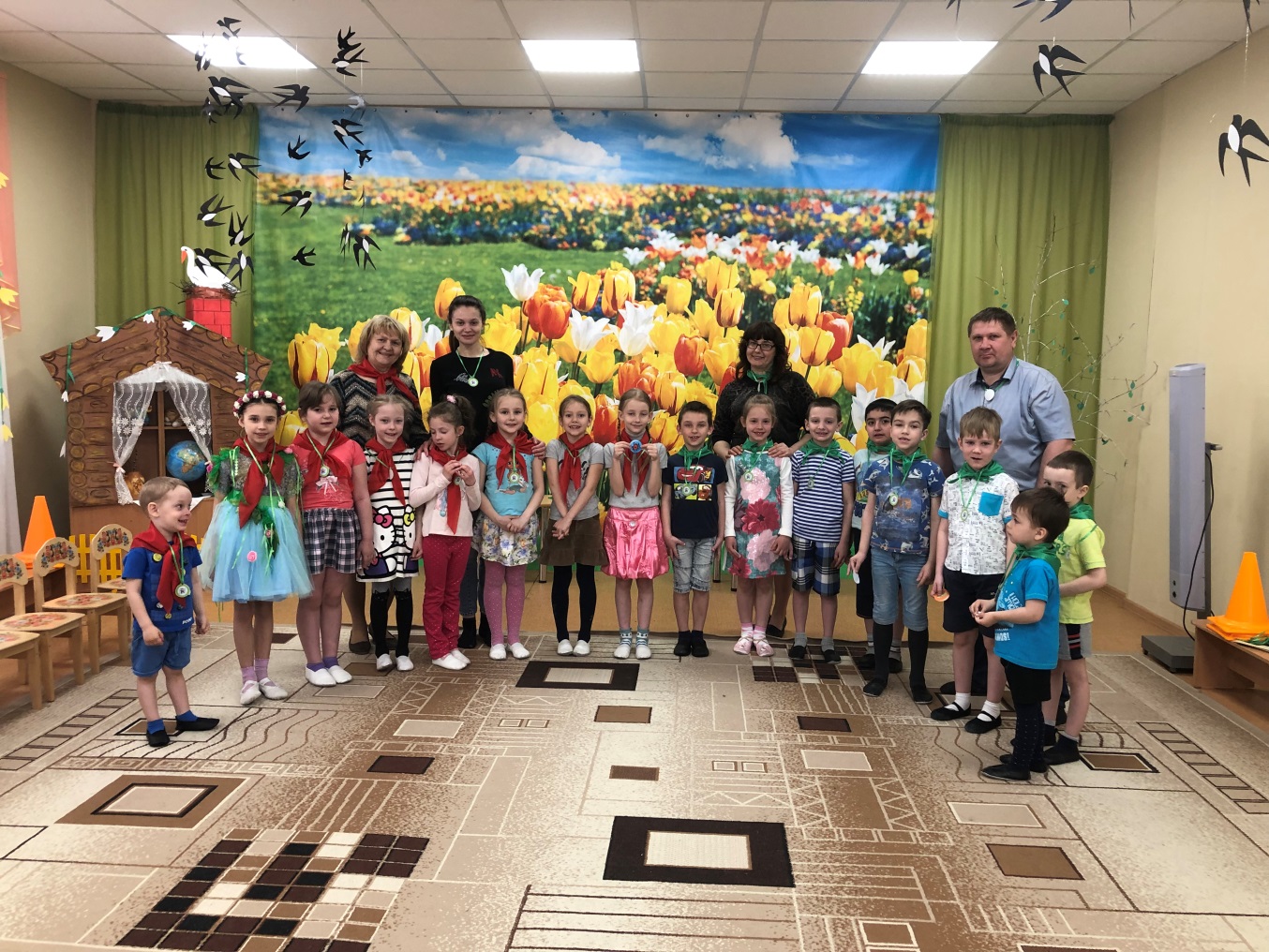                                              Фото на памятьПодготовила фотоотчёт: воспитатель Сакевич О.Н.Дата: 22.04.2019г.